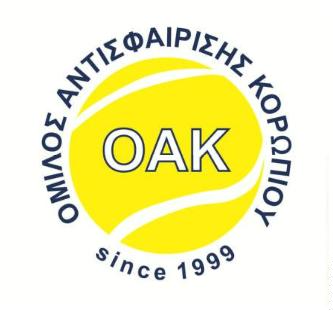 ΠΡΟΚΗΡΥΞΗ ΤΟΥΡΝΟΥΑ ΤΕΝΝΙΣ2Ο SPRING KOROPI TENNIS OPEN   11 - 12 ΜΑΡΤΙΟΥ 2023ΑΓΟΡΙΩΝ - ΚΟΡΙΤΣΙΩΝO Όμιλος Αντισφαίρισης Κορωπίου σας προσκαλεί στο 2Ο SPRING KOROPI TENNIS OPEN για παιδιά ηλικίας 7-14 ετών .ΕΔΡΑ:  ΟΜΙΛΟΣ ΑΝΤΙΣΦΑΙΡΙΣΗΣ ΚΟΡΩΠΙΟΥ1η Πάροδος Κοσμά Νικολού,ΚορωπίΚΑΤΗΓΟΡΙΕΣ:ΠΟΡΤΟΚΑΛΙ ΜΠΑΛΑ:  2014, 2015, 2016ΠΡΑΣΙΝΗ ΜΠΑΛΑ:  2012, 2013,  2014  ΚΙΤΡΙΝΗ ΜΠΑΛΑ - ΜΗ ΑΓΩΝΙΣΤΙΚΑ12 αρια: 2011, 201214αρια:  2009, 2010ΔΗΛΩΣΕΙΣ ΣΥΜΜΕΤΟΧΗΣ:Οι δηλώσεις συμμετοχής θα γίνονται δεκτές μέχρι Δευτέρα 06/03/2023  μόνο από τους προπονητές του κάθε συλλόγου.  Θα τηρηθεί σειρά προτεραιότητας. Το πρόγραμμα με τις ώρες των αγώνων  θα ανακοινωθεί την Πέμπτη 09/03/2023 στην σελίδα facebook του Ομίλου Αντισφαίρισης Κορωπίου και στην ιστοσελίδα  του ομίλου https://www.oakoropiou.gr/  Σε περίπτωση πληρότητας συμμετοχών, οι αγώνες θα παραταθούν το επόμενο σαββατοκύριακο. Οι αθλητές πρέπει να προσέλθουν στο γήπεδο μισή ώρα πριν την προκαθορισμένη ώρα έναρξης παιχνιδιού. ΟΙΚΟΝΟΜΙΚΕΣ ΥΠΟΧΡΕΩΣΕΙΣ:Τo κόστος συμμετοχής ανέρχεται στα 15 ευρώ και καταβάλλεται α) μέσω IBAN στον λογαριασμό του Ομίλου Αντισφαίρισης Κορωπίου, στην Τράπεζα Πειραιώς    GR1201717290006729144805544 αναγράφοντας το όνομα του αθλητή/τριας  ο/η οποίος/α θα λάβει μέρος και αποστέλλοντας το αποδεικτικό κατάθεσης στο o.a.koropiou@gmail.com  ήβ) με μετρητά στην γραμματεία του Ο.Α.Κ. μέχρι και την Δευτέρα 06/03/2023  ΕΠΑΘΛΑ:Θα δοθούν κύπελλα στους πρώτους νικητές σε κάθε γήπεδο και δώρα και μετάλλια σε όλους τους αθλητές.ΟΡΟΙ ΔΙΕΞΑΓΩΓΗΣ:Σε κάθε γήπεδο παίζουν  4-5 παιδιά με το σύστημα round robin. Ο αγώνας διεξάγεται στα 4 games no ad.3-3 games, TIE BREAK 5 πόντων. Η διάρκεια των παιχνιδιών είναι 2 ώρες.ΤΗΛΕΦΩΝΑ ΕΠΙΚΟΙΝΩΝΙΑΣ:Σταθερό:  2106620329Κινητό:  6977080795Email: o.a.koropiou@gmail.com Διευθυντής Αγώνων:   Καραπαναγιώτης ΚώσταςΕπιδιαιτητής Αγώνων:   Κόγκας ΛάμπροςΓραμματεία Αγώνων:   Γιαννοπούλου ΔήμητραΓιατρός Αγώνων:   θα ανακοινωθεί